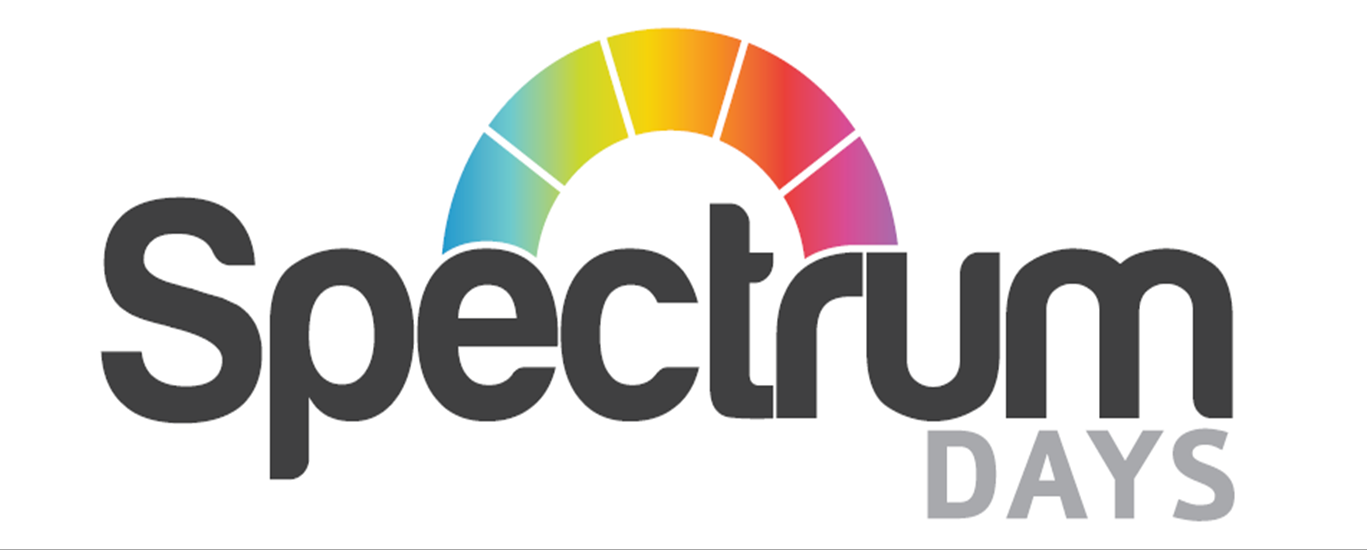 ACCIDENTS, INCIDENTS AND EMERGENCIESDocument Details Version 2Date Issued October 2018   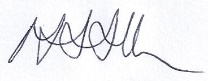  SIGNED                                           					Date 16/06/2022Scheduled Review June 2023Spectrum Days, Old Coach Road, Droitwich, Worcestershire WR9 8BB.  Tel: 01905 773725WWW.spectrumdays.co.uk Charity No:  1151711Policy StatementThis organisation recognises its responsibility to ensure that all reasonable precautions are taken to provide working conditions which are safe, healthy and compliant with all statutory requirements and codes of practice. However, the organisation recognises that accidents are, even in the safest of working environments, from time to time inevitable, despite the best efforts of staff, members, relatives and other professionals to prevent them. Such occurrences must be handled by the organisation and by its staff so as to minimise threat and injury to all, including members, relatives and the general public. They must also be reported, and these reports acted upon by the organisation so that accidents can be minimised in the future and the organisation and staff can learn from their experiences.The organisation understands “accidents and emergencies” to cover an accident or injury to a member of staff or a member or relative, including health and safety accidents such as trips, falls and cuts. Fires are dealt with in a separate Fire Policy. Dealing with aggression and violence is dealt with in a separate Challenging Behaviour, Aggressive and Violent Behaviour Policy. The rendering of Basic Life Support is dealt with in a separate Basic Life Support Policy.The PolicyThis policy is intended to set out the values, principles and policies underpinning this organisation’s approach to an accident, emergency or crisis.The goals of the organisation are to ensure that:All accidents and incidents are appropriately dealt withAll accidents and incidents involving injury to staff or members are reported and recorded, no matter how minorAll reported accidents or incidents are fully investigatedThe results and recommendations from investigations are fully implemented to prevent any re-occurrence of such incidentsThe organisation complies fully with the Reporting of Injuries, Diseases and Dangerous Occurrences Regulations 2013 RIDDOR).Action to be taken in the Event of an Accident or InjuryIn the event of an accident, incident or emergency staff should take the following action:In the event of a minor injury or health related incident the First Aid Policy should be followed and first aid care rendered according to the situation and the capabilities and training of the administrator. As soon as possible an incident or accident form should be completed. If a member has been hurt it may be necessary to contact the family, in which case the team leader, supervisor or manager should make the call. It is the family’s responsibility to contact their GP.In the event of an injury where medical attention is considered advisable or necessary, the member’s GP or an ambulance should be called as appropriate. If there is any doubt about the need for medical attention, an ambulance should be called immediately.If the first-aider, or care worker, decides that an ambulance is appropriate, they should follow the procedure below.Call 999 and make arrangements for an ambulance to be sent immediately. It is essential that the precise location of the occurrence is given and the nearest point of access for the ambulance suggested.Make arrangements for the ambulance to be met by a relative or other person as appropriate and if available.Ensure that the member is accompanied to hospital, where appropriate, by a responsible person and that they contact the organisation’s main office soon after arrival at the hospital, to give updated information on the condition and location of the casualty.Contact the main office or a line manager to report the incident and make arrangements for the appropriate forms to be completed.Note:If a care worker is unsure about the course of action to take, or in the event of complications (such as having to accompany the member themselves) then they should contact their line manager or the main office for advice.The care worker, or first aider, attending to the casualty should then ensure that the line manager’s/head office is notified of the accident/illness, as appropriate.The responsible line manager should then ensure that arrangements are made for relatives or friends of the casualty to be advised fully of the situation, if necessary, and to ensure that an incident report form and any other relevant paperwork is completed as soon as possible.In the event of an injury requiring first aid, where a fire is reported, where there is violence and aggression or where a member goes missing, then the appropriate policy should be followed.Accident or Incident ReportingIn this organisation all accidents, incidents, emergencies and “near misses” must be recorded and reported to the management using a standard incident form. Accident and incident reports should then be dealt with according to the Accident and Incident Reporting Policy. Employers must by law notify certain categories of accidents, specified cases of ill health and specified dangerous occurrences to the Health and Safety Executive (HSE) or the local authority (LA) to comply with the Reporting of Injuries, Diseases and Dangerous Occurrences Regulations 2013 (RIDDOR). Please note: any medication incidents are reported via the separate error record in the medication plan of care.A written record should be kept of any accident or incident, however minor, which occurs in the organisation.Notifications will be sent to CQC as required.Related PoliciesAccidents, Incidents and Emergencies Reporting(RIDDOR)Basic Life SupportChallenging Behaviour, Violence and AggressionFirst AidFire SafetyMissing PersonsNotificationsTraining StatementAll staff receive Induction training in the organisation’s policy for dealing with accidents and emergencies. Basic Life Support and Dealing with Aggressive or Potentially Violent Members are included. Training sessions are conducted at least annually and all relevant staff should attend. These sessions should cover the drill of how staff should act in an emergency situation. All employees of the organisation are given adequate training and information on accidents at work and how to avoid them.